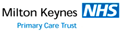 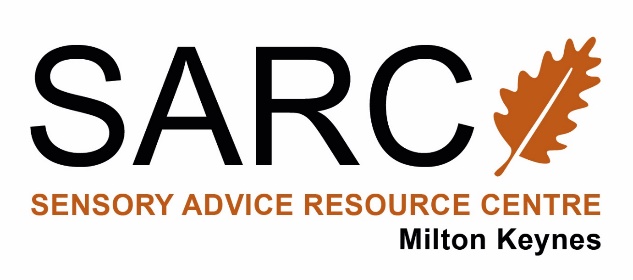 Battery Issuing Centres for batteries.You are able to pick up new batteries from the GPs on this list, you do not need an appointment for this.Remember to take your record book with you when you go for new batteries.  Used batteries can be recycled at many places in Milton Keynes, such as, supermarkets and libraries or the MKCC Battery Recycling Collection Bag Asplands Medical Centre, Wood Street, Woburn Sands MK17 8QD   Tel: 01908 582069Ashfields Medical Centre, 1 Perry Down Wastel, Beanhill, MK6 4NH    Tel: 01908 679111Audiology Department Reception, (ground floor @ Level 4) Luing Cowley Building MK General Hospital MK6 5LD   Tel: 01908 995199Bedford Street Surgery, 4 Bedford Street, Bletchley MK2 2TX   Tel: 01908 658850Brooklands Health Centre, Montague Crescent, Broughton, MK10 7LN   Tel: 01908 874444Central Milton Keynes Medical Centre, 68 Bradwell Common Blvd, MK13 8RN    Tel: 01908 605775Cobbs Garden Surgery, West Street, Olney MK46 5QG   Tel: 01234 490377Fishermead Medical Centre, Fishermead Boulevard, Fishermead MK6 2LR  Tel: 01908 609240Furzton Medical Centre, 67 Dulverton Drive, Furzton MK4 1EW   Tel: 01908 867064Hilltops Medical Centre, Kensington Drive, Great Holm MK8 9HN    Tel: 01908 568446Hanslope Surgery, 1 Western Drive, Hanslope MK19 7LA   Tel: 01908 510230Kingfisher Surgery, Elthorne Way, Newport Pagnell MK16 0JR    Tel: 01908 618265Milton Keynes Village Practice, Griffith Gate, Middleton, MK10 9BQ     Tel: 01908 393979Newport Pagnell Medical Centre, Queens Avenue, Newport Pagnell MK16 8QT       Tel: 01908 611767NPMC@Willen, Beaufort Drive, Willen, MK15 9ET   Tel: 01908 611767Parkside Medical Centre, Whalley Drive, Bletchley, MK3 6EN   Tel:  01908 375341Purbeck Health Centre, Stantonbury MK14 6BL   Tel: 01908 318989The Red House Surgery, 241 Queensway, Bletchley MK2 2EH   Tel: 01908 375111The Stonedean Practice, Stony Stratford Health Centre, Market Square, Stony Stratford MK11 1YA    Tel: 01908 261155Sovereign Medical Centre, Sovereign Drive, Pennylands MK15 8AJ     Tel: 01908 209420Walnut Tree Health Centre, Blackberry Court, Walnut Tree MK7 7PB Tel: 01908 691123Watling Vale Medical Centre, Burchard Crescent, Shenley Church End MK5 6EY Tel: 01908 501177Westcroft Centre, 1 Saville Lane, Westcroft MK4 4EN   Tel: 01908 520545Westfields Road surgery, 11 Westfields Road, Bletchley MK2 2DJ     Tel: 01908 377103Whaddon Medical Centre, 25 Witham Court, Tweed Drive, Bletchley MK3 7QU Tel: 01908 373058Whitehouse Surgery, Dorset Way, Whitehouse MK8 7EQ    TEL: 01908 872500Wolverton Health Centre, Gloucester Road, Wolverton MK12 5DF     Tel: 01908 222954For more information, please contact the SARC team on the details below:Sensory Advice Resource Centre, Gloucester House, 399 Silbury Boulevard,Milton Keynes, MK9 2AH         Tel: 01908 401135    Mobile / SMS: 07803 452617Email - sarcmk@bid.org.uk                 Website - www.sarc-bid.org.uk 